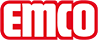 emco Bauemco DIPLOMAT Premium z wkładką Care i listwą szczotkową 522 P Care BTyp522 P Care BObciążenienormalne i dużeProfil nośnywykonane z odpornego na skręcanie aluminium z izolacją tłumiącą odgłos krokówKolor profilu nośnegoW standardzie naturalny, eloksowany, za dopłatą EV3 złoty, C33 średni brąz, C35 czarny lub C31 stal nierdzewnaWysokość ok. (mm)22Powierzchnia do chodzeniasolidna wkładka Care, wyjątkowo odporna na ścieranie, z doskonałymi właściwościami absorbcji drobnych zanieczyszczeń. Dodatkowy profil zwiększa efekt czyszczący.Standardowy odstęp między profilami ok. (mm)5 mm, rozpórka gumowaAutomatyczne systemy drzwioweRozstaw profili w drzwiach obrotowych 3 mm zgodnie z normą DIN EN 16005Kolory47.01 antracyt47.02 szary47.03 brązowy47.04 beżowySzaryCzarnyKolory specjalnePozostałe kolory dostępne z kolekcji mat tekstylnychZabezpieczenie przeciwpożaroweKlasa trudnozapalności wkładu zgodnie z EN 13501 Cfl-s1.Połączenielinką ze stali szlachetnej z otoczką z tworzywa sztucznegoGwarancja5 lat gwarancjiWarunki gwarancji znajdziesz pod:Włókno poliamidowe100 % PA 6 (poliamid)Wymagana klasaOdpowiedni dla obiektu 33Odporność kolorów na światło ISO 105 BO2dobry 5-6Odporność kolorów na ścieranie ISO 105 X12dobry 4-5Odporność kolorów na wodę ISO 105 E01dobry 4-5wymiarySzerokość wycieraczki:…………mm ( długość profilu)Głębokość wycieraczki:…………mm ( w kierunku ruchu)Kontaktemco Polska Sp.z.o.o. · Ul. Makowskiego 1 · 02-784 Warszawa / PL · Tel./Fax (+48) 22 818 82 36 · info@pl.emco.de · www.emco-bau.com